Základná škola s materskou školou Súľov-Hradná 64, 013 52EP Materská škola Súľov-Hradná 114, 013 52EP Materská škola Jablonové 118, 013 52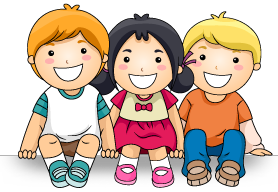 Zápis do Materskej školy - školský rok 2023/2024sa uskutoční:
 od 15. mája do 19. mája 2023Prihlášku do MŠ a povinné prílohy nájdete na web stránke školy https://zsmssulov.edupage.orgv sekcii Elektronické prihláškyDo poznámky uveďte, do ktorej MŠ podávate prihlášku pre Vaše dieťa:MŠ Súľov-Hradná alebo MŠ JablonovéV prílohách sú uverejnené informácie o Zápise žiakov do MŠ v školskom roku 2023/24 a dokumenty, ktoré  tvoria povinnú prílohu prihlášky. Pri vypĺňaní elektronickej prihlášky je potrebné priložiť ako prílohu vyplnené a potvrdené Potvrdenie od lekára. 